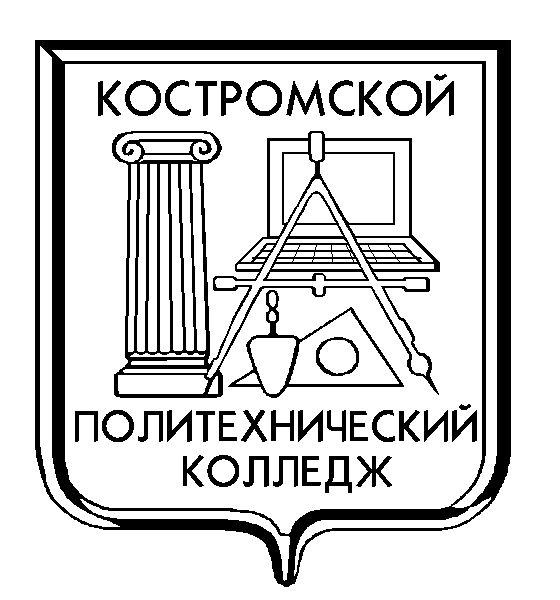 Областное государственное бюджетное профессиональное образовательное учреждение «КОСТРОМСКОЙ  ПОЛИТЕХНИЧЕСКИЙ  КОЛЛЕДЖ»Рабочая программа общеобразовательной учебной дисциплины«ФИЗИЧЕСКАЯ КУЛЬТУРА»для  специальности 38.02.01 «Экономика и бухгалтерский учетКострома 2015Рабочая  программа общеобразовательной учебной дисциплины «Физическая культура» составлена на основе примерной программы, предназначенной для реализации программы среднего общего образования в пределах освоения образовательных программ среднего профессионального образования на базе основного общего образования с учетом требований ФГОС и получаемой специальности среднего профессионального образования.Автор: Лозовая А.Ю., преподаватель.Лозовая А.Ю. ОГБПОУ «Костромской политехнический колледж», 2015СОДЕРЖАНИЕПОЯСНИТЕЛЬНАЯ ЗАПИСКАПрограмма общеобразовательной учебной дисциплины «Физическая культура» предназначена для организации занятий по физической культуре в профессиональных образовательных организациях, реализующих образовательную программу среднего общего образования в пределах освоения основной профессиональной образовательной программы СПО (ОПОП СПО) на базе основного общего образования при подготовке специалистов среднего звена.Программа разработана на основе требований ФГОС среднего общего образования, предъявляемых к структуре, содержанию и результатам освоения учебной дисциплины «Физическая культура», и в соответствии с Рекомендациями по организации получения среднего общего образования в пределах освоения образовательных программ среднего профессионального образования на базе основного общего образования с учетом требований федеральных государственных образовательных стандартов и получаемой специальности среднего профессионального образования (письмо Департамента государственной политики в сфере подготовки рабочих кадров и ДПО Минобрнауки России от 17.03.2015 № 06-259).Содержание программы «Физическая культура» направлено на достижение следующих целей:формирование физической культуры личности будущего профессионала, востребованного на современном рынке труда;развитиефизическихкачествиспособностей,совершенствованиефункциональныхвозможностейорганизма,укреплениеиндивидуальногоздоровья;формирование устойчивых мотивов и потребностей в бережном отношении к собственному здоровью, в занятиях физкультурно-оздоровительной и спортивно-оздоровительной деятельностью;овладение технологиями современных оздоровительных систем физического воспитания, обогащение индивидуального опыта занятий специально-прикладными физическими упражнениями и базовыми видами спорта;овладение системой профессионально и жизненно значимых практических умений и навыков, обеспечивающих сохранение и укрепление физического и психического здоровья;освоение системы знаний о занятиях физической культурой, их роли и значении в формировании здорового образа жизни и социальных ориентаций;приобретение компетентности в физкультурно-оздоровительной и спортивной деятельности, овладение навыками творческого сотрудничества в коллективных формах занятий физическими упражнениями.ОБЩАЯ ХАРАКТЕРИСТИКА УЧЕБНОЙ ДИСЦИПЛИНЫ «ФИЗИЧЕСКАЯ КУЛЬТУРА»Содержание учебной дисциплины «Физическая культура» направлено на укрепление здоровья, повышение физического потенциала, работоспособности обучающихся, на формирование у них жизненных, социальных и профессиональных мотиваций.Реализация содержания учебной дисциплины «Физическая культура» в преемственности с другими общеобразовательными дисциплинами способствует воспитанию, социализации самоидентификации обучающихся, по средством личностно и общественно значимой деятельности, становлению целесообразного здорового образа жизни.Методологической основой организации занятий по физической культуре является системно-деятельностный подход, который обеспечивает построение образовательного процесса с учетом индивидуальных, возрастных, психологических, физиологических особенностей и качества здоровья обучающихся.В соответствии со структурой двигательной деятельности содержание учебной дисциплины «Физическая культура» представлено тремя содержательными линиями: физкультурно-оздоровительная, спортивно-оздоровительная деятельность с прикладно-ориентированной подготовкой, введение в профессиональную деятельность специалиста.Первая содержательная линия ориентирует образовательный процесс на укрепление здоровья студентов и воспитание бережного к нему отношения. Через своепредметное содержание она нацеливает на формирование интересов и потребностей студентов в регулярных занятиях физической культурой и спортом, на творческое использование осваиваемого учебного материала в разнообразных формах активного отдыха и досуга, в самостоятельной физической подготовке к предстоящей жизнедеятельности.Вторая содержательная линия соотносится с интересами студентов в занятиях спортом и характеризуется направленностью на обеспечение оптимального и достаточного уровня физической и двигательной подготовленности обучающихся.Третья содержательная линия ориентирует образовательный процесс на развитие интереса студентов к будущей профессиональной деятельности и показывает значение физической культуры для дальнейшего профессионального роста самосовершенствования, конкурентоспособности на современном рынке труда.Основное содержание учебной дисциплины «Физическая культура» реализуется в процессе теоретических и практических занятий и представлено разделами: теоретическая часть и практическая часть.Теоретическая часть направлена на формирование обучающимися мировоззренческой системы научно-практических основ физической культуры, осознание студентами значения здорового образа жизни двигательной активности в профессиональном росте и адаптации к изменяющемуся рынку труда.Практическая часть–предусматривает организацию учебно-методических и учебно-тренировочных занятий.Содержание учебно-методических занятий обеспечивает: формирование у студентов установки на психическое и физическое здоровье; освоение методов профилактики профессиональных заболеваний; овладение приемами массажа и самомассажа, психорегулирующими упражнениями; знакомство с тестами, позволяющими самостоятельно анализировать состояние здоровья; овладение основными приемами неотложной доврачебной помощи. Темы учебно-методических занятий определяются по выбору из числа предложенных программой.На учебно-методических занятиях преподаватель проводит консультации, на которых по результатам тестирования помогает определить индивидуальную двигательную нагрузку с оздоровительной и профессиональной направленностью.Учебно-тренировочные занятия содействуют укреплению здоровья, развитию физических качеств, повышению уровня функциональных и двигательных способностей организма студентов, а также профилактике профессиональных заболеваний.Для организации учебно-тренировочных занятий студентов по физической культуре кроме обязательных видов спорта (легкая атлетика, кроссовая подготовка, лыжи, плавание, гимнастика, спортивные игры) дополнительно предлагаются нетрадиционные виды спорта (ритмическая и атлетическая гимнастика).Специфической особенностью реализации содержания учебной дисциплины «Физическая культура» является ориентация образовательного процесса на получение преподавателем физического воспитания оперативной информации о степени освоения теоретических и методических знаний, умений, о состоянии здоровья, физического развития, двигательной, психофизической, профессионально-прикладной подготовленности студента.С этой целью до начала обучения в профессиональных образовательных организациях, реализующих образовательную программу среднего общего образования в пределах освоения ОПОП СПО на базе основного общего образования, студенты проходят медицинский осмотр (диспансеризацию) и компьютерное тестирование. Анализ физического развития, физической подготовленности, состояния основных функциональных систем позволяет определить медицинскую группу, в какой целесообразно заниматься обучающимся: в основной, подготовительной или специальной.К основной медицинской группе относятся студенты, не имеющие отклонений в состоянии здоровья, с хорошим физическим развитием и достаточной физической подготовленностью.К подготовительной медицинской группе относятся лица с недостаточным физическим развитием, слабой физической подготовленностью, без отклонений или с незначительными временными отклонениями в состоянии здоровья.К специальной медицинской группе относятся студенты, имеющие патологические отклонения в состоянии здоровья.Освоение содержания учебной дисциплины «Физическая культура» предполагает, что студентов, освобожденных от занятий физическими упражнениями, практически нет. Вместе с тем в зависимости от заболеваний двигательная активность обучающихся может снижаться или прекращаться. Студены, временно освобожденные по состоянию здоровья от практических занятий, осваивают теоретический и учебно-методический материал, готовят рефераты, выполняют индивидуальные проекты. Темой реферата может быть: «Использование индивидуальной двигательной активности и основных валеологических факторов для профилактики и у крепления здоровья» (при том или ином заболевании).Все контрольные нормативы по физической культуре студенты сдают в течение учебного года для оценки преподавателем их функциональной и двигательной подготовленности, в том числе и для оценки их готовности к выполнению нормативов Всероссийского физкультурно-спортивного комплекса «Готов к труду и обороне» (ГТО).Изучение общеобразовательной учебной дисциплины «Физическая культура» завершается подведением итогов в форме дифференцированного зачета в рамках промежуточной аттестации студентов в процессе освоения ОПОП СПО.МЕСТО УЧЕБНОЙ ДИСЦИПЛИНЫ В УЧЕБНОМ ПЛАНЕУчебная дисциплина «Физическая культура» является учебным предметом обязательной предметной области «Физическая культура, экология и основы безопасности жизнедеятельности» ФГОС среднего общего образования.В профессиональных образовательных организациях, реализующих образовательную программу среднего общего образования в пределах освоения ОПОП СПО на базе основного общего образования, учебная дисциплина «Физическая культура» изучается в общеобразовательном цикле учебного плана ОПОП СПО на базе основного общего образования с получением среднего общего образования (ППССЗ).В учебных планах ОПОП СПО дисциплина «Физическая культура» входит в состав общих общеобразовательных учебных дисциплин, формируемых из обязательных предметных областей ФГОС среднего общего образования, для специальностей СПО соответствующего профиля профессионального образования.РЕЗУЛЬТАТЫ ОСВОЕНИЯ УЧЕБНОЙ ДИСЦИПЛИНЫОсвоение содержания учебной дисциплины «Физическая культура» обеспечивает достижение студентами следующих результатов:личностных:готовность и способность обучающихся к саморазвитию и личностному самоопределению;сформированность устойчивой мотивации и к здоровому образу жизни обучению, к целенаправленному личностному совершенствованию двигательной активности с валеологической и профессиональной направленностью; неприятие вредных привычек: курения, употребления алкоголя, наркотиков;потребность к самостоятельному использованию физической культуры, как составляющей доминанты здоровья;приобретение личного опыта творческого использования профессионально-оздоровительных средств и методов двигательной активности;формирование личностных ценностно-смысловых ориентиров и установок, системы значимых социальных и межличностных отношений, личностных, регулятивных, познавательных, коммуникативных действий в процессе целенаправленной двигательной активности, способности их использования в социальной, в том числе профессиональной, практике;готовность самостоятельно использовать в трудовых и жизненных ситуациях навыки профессиональной адаптивной физической культуры;способность к построению индивидуальной образовательной траектории самостоятельного использования в трудовых и жизненных ситуациях навыков профессиональной адаптивной физической культуры;способность использования системы значимых социальных и межличностных отношений, ценностно-смысловых установок, отражающих личностные и гражданские позиции в спортивной, оздоровительной и физкультурной деятельности;формирование навыков сотрудничества со сверстниками, умение продуктивно общаться и взаимодействовать в процессе физкультурно-оздоровительной и спортивной деятельности, учитывать позиции других участников деятельности, эффективно разрешать конфликты;принятие и реализация ценностей здорового и безопасного образа жизни, потребности в физическом самосовершенствовании, занятиях спортивно-оздоровительной деятельностью;умение оказывать первую помощь при занятиях спортивно-оздоровительной деятельностью;патриотизм, уважение к своему народу, чувства ответственности перед Родиной;готовность к служению Отечеству, его защите;метапредметных:способность использовать межпредметные понятия и универсальные учебные действия (регулятивные, познавательные, коммуникативные) в познавательной, спортивной, физкультурной, в оздоровительной и социальной практике;готовность учебного сотрудничества с преподавателями и сверстниками с использованием специальных средств и методов двигательной активности;освоение знаний, полученных в процессе теоретических, учебно-методических и практических занятий, в области анатомии, физиологии, психологии (возрастной и спортивной), экологии, ОБЖ;готовность и способность к самостоятельной информационно-познавательной деятельности, включая умение ориентироваться в различных источниках информации, критически оценивать и интерпретировать информацию по физической культуре, получаемую из различных источников;формирование навыков участия в различных видах соревновательной деятельности, моделирующих профессиональную подготовку;умение использовать средства информационных и коммуникационных технологий (далее - ИКТ) в решении когнитивных, коммуникативных и организационных задач с соблюдением требований эргономики, техники безопасности, гигиены, норм информационной безопасности;предметныхумение использовать разнообразные формы и виды физкультурной деятельности для организации здорового образа жизни, активного отдыха и досуга;владение современными технологиями укрепления и сохранения здоровья, поддержания работоспособности, профилактики предупреждения заболеваний, связанных с учебной и производственной деятельностью;владение основными способами самоконтроля индивидуальных показателей здоровья, умственной и физической работоспособности, физического развития и физических качеств;владение физическими упражнениями разной функциональной направленности, использование их в режиме учебной и производственной деятельности с целью профилактик и переутомления и сохранения высокой работоспособности;владение техническими приемами и двигательными действиями базовых видов спорта, активное применение их в игровой и соревновательной деятельности, готовность к выполнению нормативов Всероссийского физкультурно- спортивного комплекса «Готов к труду и обороне» (ГТО).СОДЕРЖАНИЕ УЧЕБНОЙ ДИСЦИПЛИНЫТЕОРЕТИЧЕСКАЯ ЧАСТЬВведение. Физическая культура в обшекультурной и профессиональной подготовке студентов СПОСовременное состояние физической культуры и спорта. Физическая культура и личность профессионала. Оздоровительные системы физического воспитания, их роль в формировании здорового образа жизни, сохранении творческой активности и долголетия, предупреждении профессиональных заболеваний и вредных привычек.Особенности организации занятий со студентами в процессе освоения содержания учебной дисциплины «Физическая культура». Введение Всероссийского физкультурно-спортивного комплекса «Готов к труду и обороне» (ГТО). Требования к технике безопасности при занятиях физическими упражнениямиОсновы здорового образа жизни. Физическая культура в обеспечении здоровьяЗдоровье человека, его ценность и значимость для профессионала. Взаимосвязь общей культуры обучающихся и их образа жизни. Современное состояние здоровья молодежи. Личное отношение к здоровью как условие формирования здорового образа жизни. Двигательная активность.Влияние экологических факторов на здоровье человека. О вреде и профилактике курения, алкоголизма, наркомании. Влияние наследственных заболеваний в формировании здорового образа жизни. Рациональное питание и профессия. Режим в трудовой и учебной деятельности. Активный отдых. Вводная и производственная гимнастика. Гигиенические средства оздоровления и управления работоспособностью: закаливание, личная гигиена, гидропроцедуры, бани, массаж. Материнство и здоровье. Профилактика профессиональных заболеваний средствами и методами физического воспитания.Основы методики самостоятельных занятий физическими упражнениямиМотивация и целенаправленность самостоятельных занятий, их формы и содержание.Организация занятий физическим и упражнениями различной направленности. Особенности самостоятельных занятий для юношей и девушек. Основные принципы построения самостоятельных занятий и их гигиена. Коррекция фигуры. Основные признаки утомления. Факторы регуляции нагрузки. Тесты для определения оптимальной индивидуальной нагрузки. Сенситивность в развитии профилирующих двигательных качеств.Самоконтроль, его основные методы, показатели и критерии оценкиИспользование методов стандартов, антропометрических индексов, номограмм, функциональных проб, упражнений—тестов для оценки физического развития, телосложения, функционального состояния организма, физической подготовленности. Коррекция содержания и методики занятий физическими упражнениями и спортом по результатам показателей контроля.Психофизиологические основы учебного и производственного труда. Средства физической культуры в регулировании работоспособностиСредства физической культуры в регулировании работоспособности.Психофизиологическая характеристика будущей производственной деятельности и учебного труда студентов профессиональных образовательных организаций. Динамика работоспособности в учебном году и факторы, ее определяющие. Основные причины изменения общего состояния студентов в период экзаменационной сессии. Критерии нервно-эмоционального, психического, и психофизического утомления. Методы повышения эффективности производственного и учебного труда. Значение мышечной релаксации.Аутотренинг и егоиспользованиедляповышенияработоспособности.Физическая культура в профессиональной деятельности специалистаЛичная и социально-экономическая необходимость специальной адаптивной и психофизической подготовки к труду. Оздоровительные и профилированные методы физического воспитания при занятиях различными видами двигательной активности. Профилактика профессиональных заболеваний средствами и методами физического воспитания. Тестирование состояния здоровья, двигательных качеств, психофизиологических функций, к которым профессия (специальность) предъявляет повышенные требования.ПРАКТИЧЕСКАЯ ЧАСТЬУчебно-методические занятияДемонстрировать установку на психическое и физическое здоровье;Освоить методы профилактики профессиональных заболеваний;Знать и применять методику активного отдыха, массажа и самомассажа при физическом и умственном утомлении;Освоитьметодикузанятийфизическимиупражнениямидляпрофилактикиикоррекциинарушенияопорно-двигательногоаппарата,зренияиосновныхфункциональныхсистем.Учебно-тренировочные занятияПрипроведенииучебно-тренировочныхзанятийпреподавательопределяетоптимальныйобъемфизическойнагрузки,опираясьнаданныеосостоянииздоровьяобучающихся,даетиндивидуальныерекомендациидлясамостоятельныхзанятий в томилииномвиде спорта.Легкая атлетика. Кроссовая подготовкаРешает задачи поддержки и укрепления здоровья. Способствует развитию выносливости, быстроты, скоростно-силовых качеств, упорства, трудолюбия, внимания, восприятия, мышления.Кроссовая подготовка: высокий и низкий старт, стартовый разгон, финиширование; бег 30,100м, эстафетный бег 4´100м, 4´400м; бег по прямой с различной скоростью, равномерный бег на дистанцию 2000м (девушки) и 3000м (юноши) бег 500м (девушки), 1000м (юноши); метание гранаты весом 500г (девушки) и 700г (юноши).Лыжная подготовкаРешает оздоровительные задачи, задачи активного отдыха. Увеличивает резервные возможности сердечнососудистой и дыхательной систем, повышает защитные функции организма. Совершенствует силовую выносливость, координацию движений. Воспитывает смелость, выдержку, упорство в достижении цели.Переход с одновременных лыжных ходов на попеременные. Преодоление подъемов и препятствий. Переход с хода на ход в зависимости от условий дистанции и состояния лыжни. Элементы тактики лыжных гонок: распределение сил, лидирование, обгон, финиширование и др. Прохождение дистанции до 3км (девушки) и 5км (юноши). Основные элементы тактики в лыжных гонках. Правила соревнований. Техника безопасности при занятиях лыжным спортом. Первая помощь при травмах и обморожениях.ГимнастикаРешает оздоровительные и профилактические задачи. Развивает силу, выносливость, координацию, гибкость, равновесие, сенсоторику. Совершенствует память, внимание, целеустремленность, мышление.Общеразвивающие упражнения, упражнения в паре с партнером, упражнения с гантелями, с набивными мячами, упражнения с мячом, обручем (девушки). Упражнения для профилактики профессиональных заболеваний (упражнения в чередовании напряжения с расслаблением, упражнения для коррекции нарушений осанки, упражнения на внимание, висы и упоры, упражнения у гимнастической стенки). Упражнения для коррекции зрения. Комплексы упражнений вводной и производственной гимнастики.Спортивные игрыПроведение спортивных игр способствует совершенствованию профессиональной двигательной подготовленности, укреплению здоровья, в том числе развитию координационных способностей, ориентации в пространстве, скорости реакции; дифференцировке пространственных временных и силовых параметров движения, формированию двигательной активности, силовой и скоростной выносливости; совершенствованию взрывной силы; развитию таких личностных качеств, как восприятие, внимание, память, воображение, согласованность групповых взаимодействий, быстрое принятие решений; воспитанию волевых качеств, инициативности и самостоятельности.Из перечисленных спортивных игр профессиональная образовательная организация выбирает те, для проведения которых есть условия, материально-техническое оснащение, которые в большей степени направлены на предупреждение и профилактику профзаболеваний, отвечают климатическим условиям региона.ВолейболИсходное положение (стойки), перемещения, передача, подача, нападающий удар, прием мяча снизу двумя руками, прием мяча одной рукой с последующим нападением и перекатом в сторону, на бедро и спину, прием мяча одной рукой в падении впереди последующим скольжением на груди-животе, блокирование, тактика нападения, тактика защиты. Правила игры. Техника безопасности игры. Игра по упрощенным правилам волейбола. Игра по правилам.БаскетболЛовля и передача мяча, ведение, броски мяча в корзину (с места, в движении, прыжком), вырывание и выбивание (приемы овладения мячом), прием техники защиты-перехват, приемы, применяемые против броска, накрывание, тактика нападения, тактика защиты. Правила игры. Техника безопасности игры. Игра по упрощенным правилам баскетбола. Игра по правилам.ПлаваниеЗанятия позволяют учащимся повышать потенциальные возможности дыхательной и сердечнососудистой системе. В процессе занятий совершенствуются основные двигательные качества: сила, выносливость, быстрота.Старты. Повороты, ныряние ногами и головой.Специальные подготовительные, общеразвивающие и подводящие упражнения на суше. Правила плавания в открытом водоеме. Техника безопасности при занятиях плаванием в открытых водоемах и в бассейне.6.Ритмическая гимнастикаУметь составлять и выполнять индивидуально подобранные композиции из упражнений, выполненные с разной амплитудой, траекторией, ритмом, темпом, пространственной тосностью.ТЕМАТИЧЕСКОЕ ПЛАНИРОВАНИЕПри реализации содержания общеобразовательной учебной дисциплины «Физическая культура» в пределах освоения ОПОП СПО на базе основного общего образования с получением среднего общего образования (ППССЗ) вне зависимости от профиля профессионального образования максимальная учебная нагрузка обучающихся составляет: по специальностям СПО–175час. Из них: аудиторная (обязательная) учебная нагрузка обучающихся, включая практические занятия –117час.;внеаудиторная самостоятельная работа студентов –58час.Тематический планХАРАКТЕРИСТИКА ОСНОВНЫХ ВИДОВ ДЕЯТЕЛЬНОСТИ СТУДЕНТОВУЧЕБНО-МЕТОДИЧЕСКОЕ И МАТЕРИАЛЬНО-ТЕХНИЧЕСКОЕ ОБЕСПЕЧЕНИЕ ПРОГРАММЫ УЧЕБНОЙ ДИСЦИПЛИНЫ «ФИЗИЧЕСКАЯ КУЛЬТУРА»Оборудование и инвентарь спортивного зала:стенка гимнастическая; перекладина навесная универсальная для стенки гимнастической; гимнастические скамейки; гири, гантели для занятий атлетической гимнастикой, маты гимнастические, канат для перетягивания, скакалки, палки гимнастические, мячи набивные, секундомеры, весы напольные, прибор для измерения давления и др.;кольца баскетбольные, щиты баскетбольные, рамы для выноса баскетбольного щита или стойки баскетбольные, защита для баскетбольного щита и стоек, сетки баскетбольные, мячи баскетбольные, стойки волейбольные, защита на волейбольные стойки, сетка волейбольная, антенны волейбольные с карманами, волейбольные мячи, ворота для мини-футбола, сетки для ворот мини-футбольных, гасители для ворот мини-футбольных, мячи для мини-футбола и др.Открытая площадка:Ворота футбольные, мячи футбольные, сетка для переноса мячей, флажки красные и белые, палочки эстафетные, гранаты учебные Ф-1, круг для метания ядра, нагрудные номера, секундомеры.Лыжная база с лыжехранилищем;Футбольное поле с секторами для метания.Комплект мультимедийного и коммуникационного оборудования: электронные носители, компьютеры для аудиторной и внеаудиторной работы.РЕКОМЕНДУЕМАЯ ЛИТЕРАТУРАДля студентовБарчуков И.С. Теория и методика физического воспитания и спорта: учебник/И.С.Барчуков; под общ. ред. Г.В.Барчуковой. – М.:2011Бишаева А.А. Физическая культура: учебник для нач. и сред. проф. образования.–  М.:2010Гамидова С.К. Содержание и направленность физкультурно-оздоровительных занятий.– Смоленск,2012Решетников Н.В., Кислицын Ю.Л. Палтиевич Р.Л., Погадаев Г.И Физическая культура: учебное пособие для студентов средних профессиональных заведений. – М.:2010Сайганова Е.Г. Физическая культура. Самостоятельная работа: учебное пособие. Бакалавриат / Е.Г.Сайганова, В.А.Дудов. – М.: 2010Физическая культура и физическая подготовка: учебник для студентов вузов, курсантов и слушателей образовательных учреждений высшего профессионального образования МВД России/(И.С.Барчуков, Ю.Н.Назаров, С.С.Егоров и др.); под ред. В.Я.Кикотя, И.С.Барчукова. – М.:2010Для преподавателейОб образовании в Российской Федерации: федер. закон от 2012 № 273-ФЗ (вред. Федеральных законов от 07.05.2013 № 99-ФЗ, от 07.06.2013 № 120-ФЗ, от 02.07.2013 № 170-ФЗ, от 23.07.2013 № 203-ФЗ, от 25.11.2013 № 317-ФЗ, от 03.02.2014 № 11-ФЗ, от 03.02.2014 № 15-ФЗ, от 05.05.2014 № 84-ФЗ, от 27.05.2014 № 135-ФЗ, от 04.06.2014 № 148-ФЗ, с изм., внесенными Федеральным законом от 04.06.2014 № 145-ФЗ).Федеральный государственный образовательный стандарт среднего (полного) общего образования, утвержденный приказом Минобрнауки России от 17 мая 2012 г. № 413.Зарегистрировано в Минюсте РФ 07.06.2012 N 24480.Приказ Минобрнауки России от 29декабря 2014г. № 1645 «О внесении изменений в приказ Министерства образования и науки Российской Федерации от 17мая 2012г. № 413 «Об утверждении федерального государственного образовательного стандарта среднего (полного) общего образования».Рекомендации по организации получения среднего общего образования в пределах освоения образовательных программ среднего профессионального образования на базе основного общего образования с учетом требований федеральных государственных образовательных стандартов и получаемой профессии или специальности среднего профессионального образования (письмо Департамента государственной политики в сфере подготовки рабочих кадров и ДПО Минобрнауки России от 17.03.2015 № 06-259).Бишаева А.А. Профессионально–оздоровительная физическая культура студента. Учебное пособие.– М.:2013Евсеев Ю.И. Физическое воспитание /Ю.И.Евсеев. – Ростов н/Д, 2010 Кабачков В.А. Профессиональная физическая культура в системе непрерывного образования молодежи	 [Текст]: науч.-метод. пособие/В.А.Кабачков, С.А.Полиевский, А.Э.Буров. – М.:2010Литвинов А.А., Козлов А.В., Ивченко Е.В. Теория и методика обучения базовым видам спорта. Плавание.– М.:2014Манжелей И.В.Инновации в физическом воспитании. Учебное пособие.–Тюмень, 2010Миронова Т.И. Реабилитация социально-психологического здоровья детско-молодёжных групп. /Т.И. Миронова.– Кострома, 2014Тимонин А.И. Педагогическое обеспечение социальной работы с молодежью Учебное пособие/под ред. д.п.н., проф .Н.Ф.Басова.–3-еизд.–М.:2013Хомич М.М., ЭммануэльЮ.В., Ванчакова Н.П. Комплексы корректирующих мероприятий при снижении адаптационных резервов организма на основе саногенетического мониторинга/под ред.С.В.Матвеева.– СПб.:2010Интернет ресурсыhttp://minstm.gov.ru–Официальный сайт Министерства спорта, туризма и молодежной политики Российской Федерацииhttp://www.edu.ru–Федеральный портал «Российское образование»: http://www.infosport.ru/xml/t/default.xml–Национальная информационная сеть «Спортивная Россия»www.olympic.ru– Официальный сайт Олимпийского комитета Россииhttp://goup32441.narod.ru–Сайт:	Учебно-методические пособия Общевойсковая подготовка». Наставление по физической подготовке в Вооруженных Силах Российской Федерации (НФП-2009).ПРИЛОЖЕНИЯОценка уровня физических способностей студентовОценка уровня физической подготовленности юношей основной медицинской группы.Оценка уровня физической подготовленности девушек основной медицинской группыТребования к результатам обучения студентов специальной медицинской группыУметь определить уровень собственного здоровья по тестам.Уметь составить и провести с группой комплексы упражнений утренней и производственной гимнастики.Овладеть элементами техники движений релаксационных, беговых, прыжковых, ходьбы на лыжах, в плавании.Уметь составить комплексы физических упражнений для восстановления работоспособности после умственного и физического утомления.Уметь применять на практике приемы массажа и самомассажа.Овладеть техникой спортивных игр по одному из избранных видов.Повышать аэробную выносливость с использованием циклических видов спорта (терренкур, кроссовая и лыжная подготовка).Овладеть системой дыхательных упражнений в процессе выполнения движений, для повышения работоспособности, при выполнении релаксационных упражнений.Знать состояние своего здоровья, уметь составить и провести индивидуальные занятия двигательной активности.Уметь определить индивидуальную оптимальную нагрузку при занятиях физическими упражнениями. Знать основные принципы, методы и факторы ее регуляции.Уметь выполнять упражнения:сгибание и выпрямление рук в упоре лежа (для девушек—руки на опоре высотой до 50см);подтягивание на перекладине (юноши);поднимание туловища (сед) из положения, лежа на спине, руки за головой, ноги закреплены (девушки);прыжки в длину с места;бег 100 м;бег: юноши—3км, девушки—2км (без учета времени);тест Купера —12-минутное передвижение;плавание —50м (без учета времени);бег на лыжах: юноши—3км, девушки—2км (без учета времени)Рассмотрена на заседании предметной (цикловой) комиссииПредседатель   Лозовая А.Ю.Протокол № 11 от « 29 » июля 2015г.УТВЕРЖДЕНА приказом директора ОГБПОУ «Костромской политехнический колледж» от 31 августа 2015г.Гарнитура шрифта «Times News Roman» 12 птФормат 60х84/8. Кол-во листов 20/8. Кол-во автор.сл. 1,0РИК КПКФайл «РИК\ЭУМК\огсэ\1курс\Физ.культура\РП Физическая культура 2015- (соц.-экон.)»Вид учебной работыКоличество часовКоличество часовАудиторные занятия.Содержание обученияСпециальности СПО технического профиля профессионального образованияСпециальности СПО технического профиля профессионального образованияТеоретическая часть99Ведение. Физическая культура в обшекультурной и профессиональной подготовке студентов СПО.22Основы здорового образа жизни. Физическая культура в обеспечении здоровья.22Самоконтроль, его основные методы, показатели и критерии оценки.22Психофизиологические основы учебного и производственного труда. Средства физической культуры в регулировании работоспособности.22Физическая культура в профессиональной деятельности специалиста.11Практическая часть108108Учебно-методические занятия. Учебно-тренировочные занятияЛегкая атлетика. Кроссовая подготовка3232Лыжная подготовка.2020Гимнастика1010Спортивные игры (по выбору)3434Плавание44Ритмическая гимнастика88Итого117117Внеаудиторная самостоятельная работа:Подготовка докладов, рефератов по заданным темам  с использованием информационных технологий, освоение физических упражнений различной направленности; занятия дополнительными видами спорта, подготовка к выполнению нормативов Всероссийского физкультурно-спортивного комплекса «Готов к труду и обороне» (ГТО) и др.5858Промежуточная аттестация в форме дифференцированного зачетаПромежуточная аттестация в форме дифференцированного зачетаПромежуточная аттестация в форме дифференцированного зачетаВсегоВсего175СодержаниеобученияХарактеристика основных видов учебной деятельности обучающегося(на уровне учебных действий)ТЕОРЕТИЧЕСКАЯ ЧАСТЬТЕОРЕТИЧЕСКАЯ ЧАСТЬВедение.1. Физическая культура в общекультурно и профессиональной подготовке студентов СПО.Знать современное состояние физической культуры и спорта;Уметь обосновать значение физической культуры для формирования личности профессионала, профилактики профзаболеваний;Знать оздоровительные системы физического воспитания;Владеть информацией о Всероссийском физкультурно-спортивном комплексе «Готов к труду и обороне» (ГТО).2.Основы методики самостоятельных занятий физическими упражнениямиДемонстрировать мотивацию и стремление к самостоятельным занятиям;Знать формы и содержание физических упражнений;Уметь организовать занятия физическими упражнениями различной направленности, используя знания особенностей самостоятельных занятий для юношей и девушек;Знать основные принципы построения самостоятельных занятий и их гигиену.3.Самоконтроль, его основные методы, показатели и критерии оценкиСамостоятельно использовать и оценить показатели функциональных проб, упражнений—тестов для оценки физического развития, телосложения, функционального состояния организма, физической подготовленности;Вносить коррекции в содержание занятий физическими упражнениями и спортом по результатам показателей контроля.4.Психофизиологические основы учебного и производственного труда. Средства физической культуры в регулировании работоспособности.Знать требования, которые предъявляет профессиональная деятельность к личности, её психофизиологическим возможностям, здоровью и физической подготовленности;Использовать знания динамики работоспособности в учебном году и в период экзаменационной сессии;Уметь определить основные критерии нервно-эмоционального, психического, и психофизического утомления;Овладеть методами повышения эффективности производственного и учебного труда; Освоить применение аутотренинга для повышения работоспособности.5.Физическая культура в профессиональной деятельности специалистаОбосновывать социально-экономическую необходимость специальной адаптивной и психофизической подготовки к труду;Уметь использовать оздоровительные и профилированные методы физического воспитания при занятиях различными видами двигательной активности;Применять средства и методы физического воспитания для профилактики профессиональных заболеваний;Уметь использовать на практике результаты компьютерного тестирования состояния здоровья, двигательных качеств, психофизиологических функций, к которым профессия (специальность) предъявляет повышенные требования.ПРАКТИЧЕСКАЯ ЧАСТЬПРАКТИЧЕСКАЯ ЧАСТЬУчебно-методические занятияДемонстрироватьустановкунапсихическоеифизическоездоровье;Освоить методы профилактики профессиональных заболеваний;Знать и применять методику активного отдыха, массажа и самомассажа при физическом и умственном утомлении;Освоить методику занятий физическими упражнениями для профилактики и коррекции нарушения опорно-двигательного аппарата, зрения и основных функциональных систем;Уметь составить и провести комплексы утренней, вводной и производственной гимнастики с учетом направления будущей профессиональной деятельности.УЧЕБНО-ТРЕНИРОВОЧНЫЕ ЗАНЯТИЯУЧЕБНО-ТРЕНИРОВОЧНЫЕ ЗАНЯТИЯ1.Легкая атлетика. Кроссовая подготовка.Освоить технику беговых упражнений (кроссовый бег, бег на короткие, средние и длинные дистанции), высокий и низкий старт, стартовый разгон, финиширование; бег 30,100м, эстафетный бег 4´100м, 4´400м; бег по прямой с различной скоростью, равномерный бег на дистанцию 2000м (девушки) и 3000м (юноши); бег 1000м (юноши), 500м (девушки).Уметь выполнить технически грамотно (на технику): прыжки в длинуМетание гранаты весом 500г (девушки) и 700г (юноши); толкание ядра. Сдать контрольные нормативы.2.Лыжная подготовкаОвладеть техникой лыжных ходов, переход с одновременных лыжных ходов на попеременные;Преодолеть подъемы и препятствия; выполнять переход с хода на ход в зависимости от условий дистанции состояния лыжни;Сдать на оценку технику лыжных ходов;Разбираться в элементах тактики лыжных гонок: распределение сил, лидирование, обгон, финиширование и др.;Пройти дистанции до 3км (девушки) и 5км (юноши);Знать правила соревнований, технику безопасности при занятиях лыжным спортом;Уметь оказать первую помощь при травмах и обморожениях.3.ГимнастикаОсвоить технику общеразвивающих упражнений, упражнений в паре с партнером, упражнений с гантелями, с набивными мячами, упражнений с мячом.Выполнять упражнения для профилактики профессиональных заболеваний (упражнения в чередовании напряжения с расслаблением, упражнения для коррекции нарушений осанки, упражнения на внимание, упражнения у гимнастической стенки), упражнения для коррекции зрения;Выполнять комплексы упражнений в водной и производственной гимнастики.4.Спортивные игрыОсвоить основные игровые элементы;Знать правила соревнований по избранным игровым видам спорта;Развивать координационные способности, совершенствовать ориентации в пространстве, скорости реакции, дифференцировке пространственных, временных и силовых параметров движения;Развивать личностно-коммуникативные качества;Совершенствовать восприятие, внимание, память, воображение, согласованность групповых взаимодействий, быстрое принятие решений;Развивать волевые качества, инициативность, самостоятельность;Уметь выполнять технику игровых элементов на оценку;Участвовать в соревнованиях по избранному виду спорта;Освоить технику самоконтроля при занятиях. Уметь оказать первую помощь при травмах в игровой ситуации.5.ПлаваниеОсвоить старты, повороты, ныряние ногами и головой;Знать технику безопасности при занятиях плаванием в открытых водоемах и в бассейне;Освоить самоконтроль при занятиях плаванием.6.Ритмическая гимнастика.Уметь составить и выполнить индивидуально подобранные композиции из упражнений, выполняемых с разной амплитудой, траекторией, ритмом, темпом, пространственной точностью;№п/пФизические способностиКонтрольное упражнение (тест)Возраст, летОценкаОценкаОценкаОценкаОценкаОценка№п/пФизические способностиКонтрольное упражнение (тест)Возраст, летЮношиЮношиЮношиДевушкиДевушкиДевушки№п/пФизические способностиКонтрольное упражнение (тест)Возраст, лет5435431СкоростныеБег30 м, с16174,4 и выше4,35,1–4,85,0–4,75,2иниже5,24,8 ивыше4,85,9–5,35,9–5,36,1 и ниже6,12Координаци-онныеЧелночный бег3,10 м, с16177,3 ивыше7,28,0–7,77,9–7,58,2 иниже 8,18,4 ивыше8,49,3–8,79,3–8,79,7 и ниже9,63Скоростно- силовыеПрыжки в длину с места, см1617230 ивыше240195–210205–220180и ниже190210 ивыше210170–190170–190160	иниже 1604Выносливость6-минутный бег, м16171500и выше15001300–14001300–14001100иниже11001300и выше13001050–12001050–1200900	иниже9005ГибкостьНаклон вперед из положения стоя, см161715 ивыше159–129–125 иниже 520 ивыше2012–1412–147 и ниже76СиловыеПодтягивание: на высокой перекладине из виса, кол-во раз (юноши),на низкой перекладине из виса лежа, количество раз (девушки)161711 ивыше128–99–104 иниже418	и выше1813–1513–156 и ниже6ТестыОценка в баллахОценка в баллахОценка в баллах5431. Бег 3000м (мин, с)12,3014,00б/вр2. Бег на лыжах5км (мин, с)25,5027,20б/вр3. Плавание50м (мин, с)45,0052,00б/вр4.Приседание на одной ноге с опорой о стену (количество раз на каждой ноге)10855. Прыжок в длину с места (см)2302101906. Бросок набивного мяча 2 кг из-за головы (м)9,57,56,57.Силовой тест—подтягивание на высокой перекладине (количество раз)131188. Сгибание и разгибание рук в упоре на брусьях (количество раз)12979. Координационный тест—челночный бег 310 м(с)7,38,08,310.Поднимание ног в висе до касания перекладины (количество раз)75311.Гимнастический комплекс упражнений:утренней гимнастики;производственной гимнастики;( из 10 баллов)до 9до 8до7,5ТестыОценка в баллахОценка в баллахОценка в баллах5431. Бег 2000м (мин, с)11,0013,00б/вр2. Бег на лыжах 3 км (мин, с)19.0021,00б/вр3. Плавание50м (мин, с)1,001,20б/вр4. Прыжки в длину с места (см)1901751605. Приседание на одной ноге,опора о стену (количество раз на каждой ноге)8646. Силовой тест—подтягивание на низкой перекладине (количество раз)201057. Координационный тест — челночный бег 310м (с)8,49,39,78. Бросок набивного мяча 1кг.из-за головы (м)10,56,55,0Гимнастический комплекс упражнений:утренней гимнастикипроизводственной гимнастики (из 10 баллов)до 9до 8до7,5